                                                                                                                         День добровольца (волонтера) в России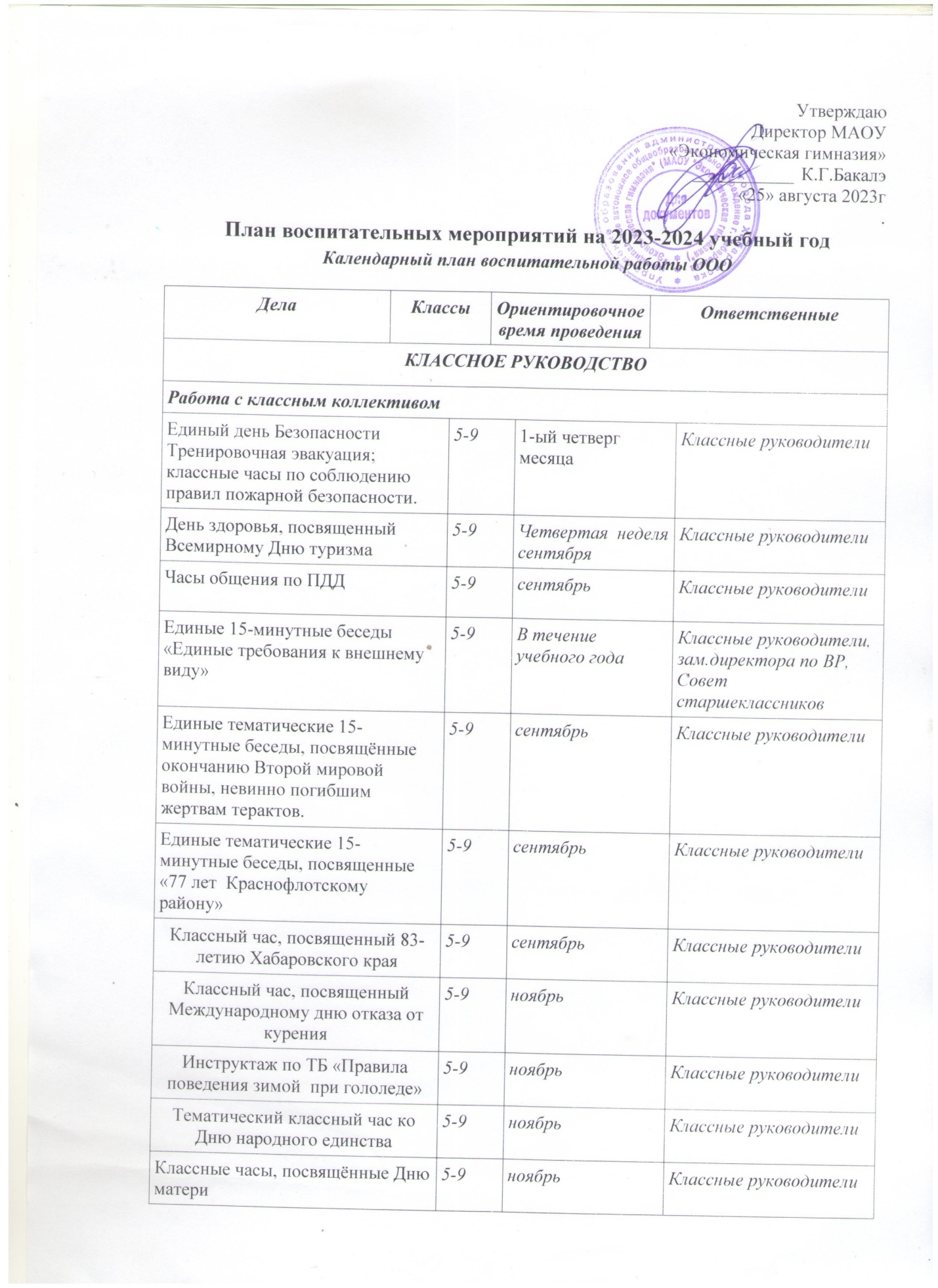                                                                                                                          День добровольца (волонтера) в России                                                                                                                         День добровольца (волонтера) в России                                                                                                                         День добровольца (волонтера) в России5-95-95 декабря5 декабряДень Героев Отечества;День Героев Отечества;День Героев Отечества;День Героев Отечества;5-95-99 декабря9 декабряДень Конституции Р ФДень Конституции Р ФДень Конституции Р ФДень Конституции Р Ф5-95-912 декабря12 декабряИнструктаж по ТБ «Правила обращения с огнем и взрывоопасными веществами и пиротехникой».Инструктаж по ТБ «Правила обращения с огнем и взрывоопасными веществами и пиротехникой».Инструктаж по ТБ «Правила обращения с огнем и взрывоопасными веществами и пиротехникой».Инструктаж по ТБ «Правила обращения с огнем и взрывоопасными веществами и пиротехникой».Инструктаж по ТБ «Правила обращения с огнем и взрывоопасными веществами и пиротехникой».5-9декабрьКлассные руководителиКлассные руководителиЕдиные тематические 15-минутки, посвященные снятию Ленинградской блокады (27.01-28.01).,Сталинградской битве.Единые тематические 15-минутки, посвященные снятию Ленинградской блокады (27.01-28.01).,Сталинградской битве.Единые тематические 15-минутки, посвященные снятию Ленинградской блокады (27.01-28.01).,Сталинградской битве.Единые тематические 15-минутки, посвященные снятию Ленинградской блокады (27.01-28.01).,Сталинградской битве.Единые тематические 15-минутки, посвященные снятию Ленинградской блокады (27.01-28.01).,Сталинградской битве.5-927 январьКлассные руководителиКлассные руководители День освобождения Красной армией крупнейшего "лагеря смерти" Аушвиц-Биркенау (Освенцима) - День памяти жертв Холокоста. День освобождения Красной армией крупнейшего "лагеря смерти" Аушвиц-Биркенау (Освенцима) - День памяти жертв Холокоста. День освобождения Красной армией крупнейшего "лагеря смерти" Аушвиц-Биркенау (Освенцима) - День памяти жертв Холокоста. День освобождения Красной армией крупнейшего "лагеря смерти" Аушвиц-Биркенау (Освенцима) - День памяти жертв Холокоста. День освобождения Красной армией крупнейшего "лагеря смерти" Аушвиц-Биркенау (Освенцима) - День памяти жертв Холокоста.27 январяДень российского студенчестваДень российского студенчестваДень российского студенчестваДень российского студенчестваДень российского студенчества25 январяБеседы по правилам поведения на железнодорожном полотне в зимний период.Беседы по правилам поведения на железнодорожном полотне в зимний период.Беседы по правилам поведения на железнодорожном полотне в зимний период.Беседы по правилам поведения на железнодорожном полотне в зимний период.Беседы по правилам поведения на железнодорожном полотне в зимний период.5-9февральКлассные руководителиКлассные руководителиЧас общения «Антитерроризм  - детям»:  обнаружение подозрительного предмета, который может оказаться самодельным взрывным устройством.Час общения «Антитерроризм  - детям»:  обнаружение подозрительного предмета, который может оказаться самодельным взрывным устройством.Час общения «Антитерроризм  - детям»:  обнаружение подозрительного предмета, который может оказаться самодельным взрывным устройством.Час общения «Антитерроризм  - детям»:  обнаружение подозрительного предмета, который может оказаться самодельным взрывным устройством.Час общения «Антитерроризм  - детям»:  обнаружение подозрительного предмета, который может оказаться самодельным взрывным устройством.5-9февральКлассные руководителиКлассные руководители День разгрома советскими войсками немецко-фашистских войск в Сталинградской битве; День разгрома советскими войсками немецко-фашистских войск в Сталинградской битве; День разгрома советскими войсками немецко-фашистских войск в Сталинградской битве; День разгрома советскими войсками немецко-фашистских войск в Сталинградской битве; День разгрома советскими войсками немецко-фашистских войск в Сталинградской битве;2 февраляДень российской наукиДень российской наукиДень российской наукиДень российской наукиДень российской науки8 февраляДень памяти о россиянах, исполнявших служебный долг за пределами ОтечестваДень памяти о россиянах, исполнявших служебный долг за пределами ОтечестваДень памяти о россиянах, исполнявших служебный долг за пределами ОтечестваДень памяти о россиянах, исполнявших служебный долг за пределами ОтечестваДень памяти о россиянах, исполнявших служебный долг за пределами Отечества15 февраляМеждународный день родного языкаМеждународный день родного языкаМеждународный день родного языкаМеждународный день родного языкаМеждународный день родного языка21 февраляКлассные мероприятия в рамках военно-патриотического месячникаКлассные мероприятия в рамках военно-патриотического месячникаКлассные мероприятия в рамках военно-патриотического месячникаКлассные мероприятия в рамках военно-патриотического месячникаКлассные мероприятия в рамках военно-патриотического месячника5-9февральКлассные руководителиКлассные руководителиИнструктаж «Осторожно, гололёд!», «Первая помощь при обморожениях».Инструктаж «Осторожно, гололёд!», «Первая помощь при обморожениях».Инструктаж «Осторожно, гололёд!», «Первая помощь при обморожениях».Инструктаж «Осторожно, гололёд!», «Первая помощь при обморожениях».Инструктаж «Осторожно, гололёд!», «Первая помощь при обморожениях».5-9январьКлассные руководителиКлассные руководителиДень защитника Отечества. Встречи с ветеранами ВОВ, локальных воин и военнослужащими армии и флота.День защитника Отечества. Встречи с ветеранами ВОВ, локальных воин и военнослужащими армии и флота.День защитника Отечества. Встречи с ветеранами ВОВ, локальных воин и военнослужащими армии и флота.День защитника Отечества. Встречи с ветеранами ВОВ, локальных воин и военнослужащими армии и флота.День защитника Отечества. Встречи с ветеранами ВОВ, локальных воин и военнослужащими армии и флота.5-923 февральКлассные руководителиКлассные руководителиЗанятия по пропаганде безопасности движения и предупреждения ДТП,Занятия по пропаганде безопасности движения и предупреждения ДТП,Занятия по пропаганде безопасности движения и предупреждения ДТП,Занятия по пропаганде безопасности движения и предупреждения ДТП,Занятия по пропаганде безопасности движения и предупреждения ДТП,5-9мартКлассные руководители, инспектор ГБДДКлассные руководители, инспектор ГБДДБеседа по правилам пожарной безопасности «Запомнить нужно твердо нам – пожар не возникает сам!».Беседа по правилам пожарной безопасности «Запомнить нужно твердо нам – пожар не возникает сам!».Беседа по правилам пожарной безопасности «Запомнить нужно твердо нам – пожар не возникает сам!».Беседа по правилам пожарной безопасности «Запомнить нужно твердо нам – пожар не возникает сам!».Беседа по правилам пожарной безопасности «Запомнить нужно твердо нам – пожар не возникает сам!».5-9мартКлассные руководителиКлассные руководителиДень воссоединения Крыма с Россией День воссоединения Крыма с Россией День воссоединения Крыма с Россией День воссоединения Крыма с Россией День воссоединения Крыма с Россией 5-918 мартаКлассные руководителиКлассные руководителиВсемирный день театра. Выход в театр.Всемирный день театра. Выход в театр.Всемирный день театра. Выход в театр.Всемирный день театра. Выход в театр.Всемирный день театра. Выход в театр.5-927 мартаКлассные руководителиКлассные руководителиБеседы «О правилах противопожарного поведения в лесу»Беседы «О правилах противопожарного поведения в лесу»Беседы «О правилах противопожарного поведения в лесу»Беседы «О правилах противопожарного поведения в лесу»Беседы «О правилах противопожарного поведения в лесу»5-9апрельКлассные руководителиКлассные руководителиЧас общения, посвященный Всемирному дню здоровьяЧас общения, посвященный Всемирному дню здоровьяЧас общения, посвященный Всемирному дню здоровьяЧас общения, посвященный Всемирному дню здоровьяЧас общения, посвященный Всемирному дню здоровья5-9апрельКлассные руководителиКлассные руководителиКлассные часы «Мы - дети галактики» ко Дню космонавтики.Классные часы «Мы - дети галактики» ко Дню космонавтики.Классные часы «Мы - дети галактики» ко Дню космонавтики.Классные часы «Мы - дети галактики» ко Дню космонавтики.Классные часы «Мы - дети галактики» ко Дню космонавтики.5-912 апрельКлассные руководителиКлассные руководителиПроведение единых тематических 15-минуток «История парламентаризма в России». Проведение единых тематических 15-минуток «История парламентаризма в России». Проведение единых тематических 15-минуток «История парламентаризма в России». Проведение единых тематических 15-минуток «История парламентаризма в России». Проведение единых тематических 15-минуток «История парламентаризма в России». 5-9апрельКлассные руководителиКлассные руководителиЧасы общения «Спешите делать добрые дела»Часы общения «Спешите делать добрые дела»Часы общения «Спешите делать добрые дела»Часы общения «Спешите делать добрые дела»Часы общения «Спешите делать добрые дела»5-9апрельКлассные руководителиКлассные руководителиИнструктаж по ТБ «Правила поведения  в общественных местах, на водоемах и дорогах».Инструктаж по ТБ «Правила поведения  в общественных местах, на водоемах и дорогах».Инструктаж по ТБ «Правила поведения  в общественных местах, на водоемах и дорогах».Инструктаж по ТБ «Правила поведения  в общественных местах, на водоемах и дорогах».Инструктаж по ТБ «Правила поведения  в общественных местах, на водоемах и дорогах».5-9апрельКлассные руководителиКлассные руководителиКлассные часы и часы общения «Моя семья – мое богатство».Классные часы и часы общения «Моя семья – мое богатство».Классные часы и часы общения «Моя семья – мое богатство».Классные часы и часы общения «Моя семья – мое богатство».Классные часы и часы общения «Моя семья – мое богатство».5-9апрельКлассные руководителиКлассные руководителиПраздник Весны и ТрудаПраздник Весны и ТрудаПраздник Весны и ТрудаПраздник Весны и ТрудаПраздник Весны и Труда5-91 маяЕдиный классный час, посвященный  Дню ПобедыЕдиный классный час, посвященный  Дню ПобедыЕдиный классный час, посвященный  Дню ПобедыЕдиный классный час, посвященный  Дню ПобедыЕдиный классный час, посвященный  Дню Победы5-99 МАЙКлассные руководителиКлассные руководителиДень детских общественных организаций РоссииДень детских общественных организаций РоссииДень детских общественных организаций РоссииДень детских общественных организаций РоссииДень детских общественных организаций России5-919 маяКлассные руководителиКлассные руководителиДень славянской письменности и культурыДень славянской письменности и культурыДень славянской письменности и культурыДень славянской письменности и культурыДень славянской письменности и культуры5-924 маяКлассные руководителиКлассные руководителиКлассный час, посвященный Дню семьиКлассный час, посвященный Дню семьиКлассный час, посвященный Дню семьиКлассный час, посвященный Дню семьиКлассный час, посвященный Дню семьи5-9МАЙКлассные руководителиКлассные руководителиИндивидуальная работа с обучающимисяИндивидуальная работа с обучающимисяИндивидуальная работа с обучающимисяИндивидуальная работа с обучающимисяИндивидуальная работа с обучающимисяИндивидуальная работа с обучающимисяИндивидуальная работа с обучающимисяИндивидуальная работа с обучающимисяИндивидуальная работа с обучающимисяИндивидуальные беседы с обучающимися5-95-95-95-95-9В течение учебного годаКлассные руководителиКлассные руководителиАдаптация вновь прибывших обучающихся в классе5-95-95-95-95-9Ноябрь,январь,апрельКлассные руководителиКлассные руководителиИндивидуальная работа с учащимися, находящимися в трудной жизненной ситуации.5-95-95-95-95-9В течение учебного годаКлассные руководители, Зам.директора по ВР, психолог, инспектор ПДНКлассные руководители, Зам.директора по ВР, психолог, инспектор ПДНИндивидуальная образовательная траекторияИндивидуальная образовательная траекторияИндивидуальная образовательная траекторияИндивидуальная образовательная траекторияИндивидуальная образовательная траекторияИндивидуальная образовательная траекторияИндивидуальная образовательная траекторияИндивидуальная образовательная траекторияИндивидуальная образовательная траекторияВедение портфолио с обучающимися класса 5-9 5-9 5-9 5-9 5-9 В течение годаКлассные руководителиКлассные руководителиРабота с учителями предметниками в классеРабота с учителями предметниками в классеРабота с учителями предметниками в классеРабота с учителями предметниками в классеРабота с учителями предметниками в классеРабота с учителями предметниками в классеРабота с учителями предметниками в классеРабота с учителями предметниками в классеРабота с учителями предметниками в классеКонсультации с учителями-предметниками (соблюдение единых требований в воспитании, предупреждение и разрешение конфликтов)5-95-95-95-95-9Еженедельнопедагоги внеурочной деятельности, учителя - предметникипедагоги внеурочной деятельности, учителя - предметникиРабота с родителями обучающихся или их законными представителямиРабота с родителями обучающихся или их законными представителямиРабота с родителями обучающихся или их законными представителямиРабота с родителями обучающихся или их законными представителямиРабота с родителями обучающихся или их законными представителямиРабота с родителями обучающихся или их законными представителямиРабота с родителями обучающихся или их законными представителямиРабота с родителями обучающихся или их законными представителямиРабота с родителями обучающихся или их законными представителямиЗаседание родительского комитета класса5-95-95-95-95-9Один раз в триместрКлассные руководители, родительский комитет класса,администрация школы (по требованию)Классные руководители, родительский комитет класса,администрация школы (по требованию)Диагностика семей первоклассников и семей вновь прибывших   учащихся.5-95-95-95-95-9Классные руководители,Соц.педагогКлассные руководители,Соц.педагогКлассные родительские собрания5-95-95-95-95-9Один раз в триместрКлассные руководители, родительский комитет класса,администрация школы (по требованию)Классные руководители, родительский комитет класса,администрация школы (по требованию)Оформление социальных паспортов классов.5-95-95-95-95-9СентябрьУчителя начальных классов,Соц.педагогУчителя начальных классов,Соц.педагогРейды в семьи несовершеннолетних, состоящих на учёте.5-95-95-95-95-9Сентябрь, далее по необходимости.Классные руководители.Соц.педагог, инспектор ПДНКлассные руководители.Соц.педагог, инспектор ПДНРаспространение плакатов, буклетов по пропаганде здорового образа жизни.5-95-95-95-95-9ноябрьСоветник по воспитанию, Совет Старшеклассников, волонтёры гимназииСоветник по воспитанию, Совет Старшеклассников, волонтёры гимназииПравовой лекторий«Права и обязанности несовершеннолетних»5-95-95-95-95-9февральинспектором ПДН, участковым полиции.инспектором ПДН, участковым полиции.МОДУЛЬ «ШКОЛЬНЫЙ УРОК»МОДУЛЬ «ШКОЛЬНЫЙ УРОК»МОДУЛЬ «ШКОЛЬНЫЙ УРОК»МОДУЛЬ «ШКОЛЬНЫЙ УРОК»МОДУЛЬ «ШКОЛЬНЫЙ УРОК»МОДУЛЬ «ШКОЛЬНЫЙ УРОК»МОДУЛЬ «ШКОЛЬНЫЙ УРОК»МОДУЛЬ «ШКОЛЬНЫЙ УРОК»МОДУЛЬ «ШКОЛЬНЫЙ УРОК». Единый классный час, посвященный Дню знаний.5-95-95-95-95-9Сентябрь Классные руководителиКлассные руководителиВнутриклассное шефство5-95-95-95-95-9В течение годаУчителя начальных классов,учителя-предметники,Советник по воспитаниюУчителя начальных классов,учителя-предметники,Советник по воспитаниюЕдиный «Урок безопасности» в сети Интернет.5-95-95-95-95-9октябрьКлассные руководителиКлассные руководителиЗанятия по пропаганде безопасного движения и предупреждения ДДТТ.5-95-95-95-95-9ноябрьКлассные руководителиКлассные руководителиЧас общения, посвященный Дню инвалидов5-95-95-95-95-9декабрьКлассные руководителиКлассные руководителиЕдиные тематические беседы, посвящённые Дню героев Отечества5-95-95-95-95-9декабрьКлассные руководителиКлассные руководителиПравовой лектории «Ответственность несовершеннолетних за совершение правонарушений, общественно-опасных деяний».5-95-95-95-95-9декабрьИнспектор ПДН и КДНиЗПИнспектор ПДН и КДНиЗПУроки мужества «О доблести, о подвигах, о славе».5-95-95-95-95-9февральКлассные руководителиКлассные руководителиМОДУЛЬ «ДОПОЛНИТЕЛЬНОЕ ОБРАЗОВАНИЕ» МОДУЛЬ «ДОПОЛНИТЕЛЬНОЕ ОБРАЗОВАНИЕ» МОДУЛЬ «ДОПОЛНИТЕЛЬНОЕ ОБРАЗОВАНИЕ» МОДУЛЬ «ДОПОЛНИТЕЛЬНОЕ ОБРАЗОВАНИЕ» МОДУЛЬ «ДОПОЛНИТЕЛЬНОЕ ОБРАЗОВАНИЕ» МОДУЛЬ «ДОПОЛНИТЕЛЬНОЕ ОБРАЗОВАНИЕ» МОДУЛЬ «ДОПОЛНИТЕЛЬНОЕ ОБРАЗОВАНИЕ» МОДУЛЬ «ДОПОЛНИТЕЛЬНОЕ ОБРАЗОВАНИЕ» МОДУЛЬ «ДОПОЛНИТЕЛЬНОЕ ОБРАЗОВАНИЕ» Организация внеурочной деятельности обучающихся. Операция «Мир увлеченных»: запись в кружки, секции, студии, факультативы.5-95-95-95-95-9сентябрьУчителя начальных классов,замдиректора по УВР,замдиректора по ВР,Учителя начальных классов,замдиректора по УВР,замдиректора по ВР,Участие в городских соревнованиях «Лыжня России»5-95-95-95-95-9январьПедагог Доп. образованияПедагог Доп. образованияМОДУЛЬ «РАБОТА С РОДИТЕЛЯМИ»МОДУЛЬ «РАБОТА С РОДИТЕЛЯМИ»МОДУЛЬ «РАБОТА С РОДИТЕЛЯМИ»МОДУЛЬ «РАБОТА С РОДИТЕЛЯМИ»МОДУЛЬ «РАБОТА С РОДИТЕЛЯМИ»МОДУЛЬ «РАБОТА С РОДИТЕЛЯМИ»МОДУЛЬ «РАБОТА С РОДИТЕЛЯМИ»МОДУЛЬ «РАБОТА С РОДИТЕЛЯМИ»МОДУЛЬ «РАБОТА С РОДИТЕЛЯМИ»В течение годаВ течение годаВ течение годаВ течение годаВ течение годаВ течение годаВ течение годаВ течение годаВ течение годаОбщешкольный совет родителейОбщешкольный совет родителей5-95-95-95-9Один раз в триместрДиректорДиректорКонсультации с психологомКонсультации с психологом5-95-95-95-9По графикуПсихологПсихологКруглый стол «Вопросы воспитания»Круглый стол «Вопросы воспитания»5-95-95-95-9Один раз в триместрЗамдиректора по ВР,психологЗамдиректора по ВР,психологОбщешкольное родительское собраниеОбщешкольное родительское собрание5-95-95-95-9октябрьЗамдиректора по ВР,психологЗамдиректора по ВР,психолог«Родительский урок», посвященный профилактике употребления ПАВ, табака и спиртосодержащей продукции.«Родительский урок», посвященный профилактике употребления ПАВ, табака и спиртосодержащей продукции.5-95-95-95-9сентябрььЗамдиректора по ВР,психологЗамдиректора по ВР,психологАктивация сертификатов ДОП образованияАктивация сертификатов ДОП образования5-95-95-95-9В течении годаЗамдиректора по ВР,Замдиректора по ВР,Городское родительское собрание.Городское родительское собрание.5-95-95-95-9октябрьУправление образованияУправление образованияГородская родительская конференция.Городская родительская конференция.5-95-95-95-9октябрьУправление образованияУправление образованияИндивидуальная работа с родителями по вопросам адаптации обучающихся.Индивидуальная работа с родителями по вопросам адаптации обучающихся.5 классы5 классы5 классы5 классыоктябрьЗаместители директоров, психолог, классные руководители.Заместители директоров, психолог, классные руководители.Заседание родительского комитета.Заседание родительского комитета.октябрьадминистрацияадминистрацияОбщешкольное родительское собрание «Подготовка к летнему отдыху учащихся начальной школы».Общешкольное родительское собрание «Подготовка к летнему отдыху учащихся начальной школы».5-95-95-95-9майЗам. директора по ВРЗам. директора по ВРМОДУЛЬ «КЛЮЧЕВЫЕ ОБЩЕШКОЛЬНЫЕ ДЕЛА»МОДУЛЬ «КЛЮЧЕВЫЕ ОБЩЕШКОЛЬНЫЕ ДЕЛА»МОДУЛЬ «КЛЮЧЕВЫЕ ОБЩЕШКОЛЬНЫЕ ДЕЛА»МОДУЛЬ «КЛЮЧЕВЫЕ ОБЩЕШКОЛЬНЫЕ ДЕЛА»МОДУЛЬ «КЛЮЧЕВЫЕ ОБЩЕШКОЛЬНЫЕ ДЕЛА»МОДУЛЬ «КЛЮЧЕВЫЕ ОБЩЕШКОЛЬНЫЕ ДЕЛА»МОДУЛЬ «КЛЮЧЕВЫЕ ОБЩЕШКОЛЬНЫЕ ДЕЛА»МОДУЛЬ «КЛЮЧЕВЫЕ ОБЩЕШКОЛЬНЫЕ ДЕЛА»МОДУЛЬ «КЛЮЧЕВЫЕ ОБЩЕШКОЛЬНЫЕ ДЕЛА»В течение годаВ течение годаВ течение годаВ течение годаВ течение годаВ течение годаВ течение годаВ течение годаВ течение годаТоржественная линейка, посвященная Дню знаний  Торжественная линейка, посвященная Дню знаний  Торжественная линейка, посвященная Дню знаний  5-95-95-91 сентябряЗамдиректора по ВР,Замдиректора по ВР,Митинг, посвященный Дню окончания Второй мировой войны, День солидарности в борьбе с терроризмом;Митинг, посвященный Дню окончания Второй мировой войны, День солидарности в борьбе с терроризмом;Митинг, посвященный Дню окончания Второй мировой войны, День солидарности в борьбе с терроризмом;5-95-95-93 сентября:Зам.директора по ВР,Советник по воспитанию, классные руководители.Зам.директора по ВР,Советник по воспитанию, классные руководители. Международный день распространения грамотности. Международный день распространения грамотности. Международный день распространения грамотности.5-95-95-98 сентябряКлассные руководители.Классные руководители.Туристический слет, посвященный Дню туризмаТуристический слет, посвященный Дню туризмаТуристический слет, посвященный Дню туризма5-95-95-916 сентябряЗам.директора по ВР,Советник по воспитанию, педагоги.Зам.директора по ВР,Советник по воспитанию, педагоги.Подготовка к проведению  мероприятий в рамках «Дня гимназии»Подготовка к проведению  мероприятий в рамках «Дня гимназии»Подготовка к проведению  мероприятий в рамках «Дня гимназии»5-95-95-9Сентябрь–октябрьЗамдиректора по ВР,Советник по воспитанию.Замдиректора по ВР,Советник по воспитанию.Подготовка к концерту «Учитель, перед именем твоим…» (отбор номеров художественной самодеятельности, от класса – по  1 номеру)Подготовка к концерту «Учитель, перед именем твоим…» (отбор номеров художественной самодеятельности, от класса – по  1 номеру)Подготовка к концерту «Учитель, перед именем твоим…» (отбор номеров художественной самодеятельности, от класса – по  1 номеру)5-95-95-9Сентябрь–октябрьКлассные руководители, Замдиректора по ВР,Советник по воспитанию.Классные руководители, Замдиректора по ВР,Советник по воспитанию.Проведение всероссийского дня ГО, проведение бесед со школьниками по тематике действий в ЧС и гражданской обороны.Проведение всероссийского дня ГО, проведение бесед со школьниками по тематике действий в ЧС и гражданской обороны.Проведение всероссийского дня ГО, проведение бесед со школьниками по тематике действий в ЧС и гражданской обороны.5-95-95-9октябрьКлассные руководители, учитель ОБЖКлассные руководители, учитель ОБЖОбщешкольный праздник «День гимназии»Общешкольный праздник «День гимназии»Общешкольный праздник «День гимназии»5-95-95-9октябрьКлассные руководители, Замдиректора по ВР, Советник по воспитанию.Классные руководители, Замдиректора по ВР, Советник по воспитанию. День защиты животных День защиты животных День защиты животных5-95-95-94 октябряКлассные руководители, Советник по воспитанию.Классные руководители, Советник по воспитанию.Международный день музыки;Международный день музыки;Международный день музыки;5-95-95-91 октябряВсероссийская акция «День учителя» в формате «День единых действийВсероссийская акция «День учителя» в формате «День единых действийВсероссийская акция «День учителя» в формате «День единых действий5-95-95-95 октябряКлассные руководители, Замдиректора по ВР, Советник по воспитанию.Классные руководители, Замдиректора по ВР, Советник по воспитанию.Акция «Милосердие».Международный день пожилого человека. Встреча с ветеранами пед. труда.Акция «Милосердие».Международный день пожилого человека. Встреча с ветеранами пед. труда.Акция «Милосердие».Международный день пожилого человека. Встреча с ветеранами пед. труда.5-95-95-91 октябряКлассные руководители, Замдиректора по ВР, Советник по воспитанию.Классные руководители, Замдиректора по ВР, Советник по воспитанию.Концерт, посвященный Дню отца.Концерт, посвященный Дню отца.Концерт, посвященный Дню отца.5-95-95-9Третье воскресенье октябряКлассные руководители, Советник по воспитанию.Классные руководители, Советник по воспитанию.Международный день школьных библиотекМеждународный день школьных библиотекМеждународный день школьных библиотек25 октябряЗав. Библиотекой, классный руководителиЗав. Библиотекой, классный руководителиПрофилактика наркомании,  алкоголизма  и  поведенческих  заболеваний. Встречи с работниками мед.университета.:;Профилактика наркомании,  алкоголизма  и  поведенческих  заболеваний. Встречи с работниками мед.университета.:;Профилактика наркомании,  алкоголизма  и  поведенческих  заболеваний. Встречи с работниками мед.университета.:;5-95-95-9ноябрьКлассные руководители, Замдиректора по ВР, врач-наркологКлассные руководители, Замдиректора по ВР, врач-наркологДень народного единстваДень народного единстваДень народного единства5-95-95-94 ноябряКлассные руководители, Советник по воспитанию.Классные руководители, Советник по воспитанию.День памяти погибших при исполнении служебных обязанностей сотрудников органов внутренних дел России;День памяти погибших при исполнении служебных обязанностей сотрудников органов внутренних дел России;День памяти погибших при исполнении служебных обязанностей сотрудников органов внутренних дел России;5-95-95-98 ноябряКлассные руководители, Советник по воспитанию.Классные руководители, Советник по воспитанию.День Государственного герба Российской Федерации.День Государственного герба Российской Федерации.День Государственного герба Российской Федерации.5-95-95-930 ноябряКлассные руководители, Советник по воспитаниюКлассные руководители, Советник по воспитаниюКонцерт ко Дню МатериКонцерт ко Дню МатериКонцерт ко Дню Матери5-95-95-9Последнее воскресенье ноябряКлассные руководители, Советник по воспитаниюКлассные руководители, Советник по воспитаниюПроведение школьного этапа военно-спортивной игры «Патриот».Проведение школьного этапа военно-спортивной игры «Патриот».Проведение школьного этапа военно-спортивной игры «Патриот».5-9-е5-9-е5-9-еноябрьКлассные руководители, Замдиректора по ВР Советник по воспитаниюКлассные руководители, Замдиректора по ВР Советник по воспитаниюПроведение мероприятий, посвященных Всемирному дню борьбы  со СПИДомПроведение мероприятий, посвященных Всемирному дню борьбы  со СПИДомПроведение мероприятий, посвященных Всемирному дню борьбы  со СПИДом5-9-е5-9-е5-9-едекабрьКлассные руководители, Замдиректора по ВР Советник по воспитаниюКлассные руководители, Замдиректора по ВР Советник по воспитаниюНовогодние танцевально-развлекательные программыНовогодние танцевально-развлекательные программыНовогодние танцевально-развлекательные программы5-95-95-9декабрьКлассные руководители, Замдиректора по ВР, Советник по воспитаниюКлассные руководители, Замдиректора по ВР, Советник по воспитаниюОбщегимназический праздник «Богатырские забавы», посвящённый Дню зимних видов спорта. Общегимназический праздник «Богатырские забавы», посвящённый Дню зимних видов спорта. Общегимназический праздник «Богатырские забавы», посвящённый Дню зимних видов спорта. 5-95-95-9январьКлассные руководители, Замдиректора по ВР, Советник по воспитаниюКлассные руководители, Замдиректора по ВР, Советник по воспитаниюСтарт месячника военно-патриотической работы «Нам Родину завещано любить!» (линейки по параллелям, получение заданий)Старт месячника военно-патриотической работы «Нам Родину завещано любить!» (линейки по параллелям, получение заданий)Старт месячника военно-патриотической работы «Нам Родину завещано любить!» (линейки по параллелям, получение заданий)5-95-95-9январьКлассные руководители, Замдиректора по ВР, Советник по воспитаниюКлассные руководители, Замдиректора по ВР, Советник по воспитаниюПроект « Во славу отцов и Отечества» по  плану месячника военно-патриотической работы  (песенные и танцевальные флеш - мобы патриотической направленности и др. , смотр строя и песни).Проект « Во славу отцов и Отечества» по  плану месячника военно-патриотической работы  (песенные и танцевальные флеш - мобы патриотической направленности и др. , смотр строя и песни).Проект « Во славу отцов и Отечества» по  плану месячника военно-патриотической работы  (песенные и танцевальные флеш - мобы патриотической направленности и др. , смотр строя и песни).5-95-95-9февральКлассные руководители, зам.директора по ВР, Советник по воспитанию,Учитель ОБЖКлассные руководители, зам.директора по ВР, Советник по воспитанию,Учитель ОБЖАкция «Ветеран живет рядом» (поздравление ветеранов на дому).Акция «Ветеран живет рядом» (поздравление ветеранов на дому).Акция «Ветеран живет рядом» (поздравление ветеранов на дому).5-95-95-9Классные руководители, Советник по воспитаниюКлассные руководители, Советник по воспитаниюПроведение патриотических квестов по параллелям Проведение патриотических квестов по параллелям Проведение патриотических квестов по параллелям 5-95-95-9февральКлассные руководители, Советник по воспитанию, Учитель ОБЖКлассные руководители, Советник по воспитанию, Учитель ОБЖ	Создание галереи «Отечества достойные сыны»	Создание галереи «Отечества достойные сыны»	Создание галереи «Отечества достойные сыны»февральКлассные руководители,  Зам.директора по ВРКлассные руководители,  Зам.директора по ВР.Участие в окружном конкурсе «Патриот»..Участие в окружном конкурсе «Патриот»..Участие в окружном конкурсе «Патриот».5-85-85-8февральУчитель ОБЖУчитель ОБЖУчастие в муниципальном этапе Всероссийской акции «Я – гражданин России!»Участие в муниципальном этапе Всероссийской акции «Я – гражданин России!»Участие в муниципальном этапе Всероссийской акции «Я – гражданин России!»5-85-85-8февральКлассные руководители, зам.директора по ВРКлассные руководители, зам.директора по ВРПраздник на весенних каникулах «Весенние забавы».Праздник на весенних каникулах «Весенние забавы».Праздник на весенних каникулах «Весенние забавы».5-95-95-9мартКлассные руководители, Советник по воспитаниюКлассные руководители, Советник по воспитаниюПраздничный концерт «Во славу женщины».Праздничный концерт «Во славу женщины».Праздничный концерт «Во славу женщины».5-95-95-98 мартКлассные руководители, Советник по воспитаниюКлассные руководители, Советник по воспитанию«К нам Масленица пришла!».«К нам Масленица пришла!».«К нам Масленица пришла!».5-95-95-9мартКлассные руководители, Советник по воспитаниюКлассные руководители, Советник по воспитаниюАкция «Субботник во дворе дома, в котором я живу».в рамках общегородского субботника (22.04)22 апреля – День земли. Месячник по санитарной очистке территории гимназии.Акция «Субботник во дворе дома, в котором я живу».в рамках общегородского субботника (22.04)22 апреля – День земли. Месячник по санитарной очистке территории гимназии.Акция «Субботник во дворе дома, в котором я живу».в рамках общегородского субботника (22.04)22 апреля – День земли. Месячник по санитарной очистке территории гимназии.5-95-95-9апрельКлассные руководители, Зам. дирктора по ВР Советник по воспитаниюКлассные руководители, Зам. дирктора по ВР Советник по воспитаниюНеделя безопасности дорожного движения. Неделя безопасности дорожного движения. Неделя безопасности дорожного движения. 5-95-95-9апрельКлассные руководители, Зам. директора по ВР, инспектор ГБДДКлассные руководители, Зам. директора по ВР, инспектор ГБДДПрезидентские спортивные игры и ГТОПрезидентские спортивные игры и ГТОПрезидентские спортивные игры и ГТО5-95-95-9апрельУчителя физической культуры, руководитель ШСКУчителя физической культуры, руководитель ШСКГородская акция «Весенняя неделя добра»Городская акция «Весенняя неделя добра»Городская акция «Весенняя неделя добра»5-95-95-9апрельКлассные руководители, Зам. дирктора по ВР Советник по воспитаниюКлассные руководители, Зам. дирктора по ВР Советник по воспитаниюАкция «Ветеран живет рядом».Акция «Ветеран живет рядом».Акция «Ветеран живет рядом».5-95-95-9майКлассные руководители, Зам. дирктора по ВРКлассные руководители, Зам. дирктора по ВРЭкологическая акция – вторая жизнь твердых отходовЭкологическая акция – вторая жизнь твердых отходовЭкологическая акция – вторая жизнь твердых отходов5-95-95-9апрельКлассные руководители, Зам. дирктора по ВРКлассные руководители, Зам. дирктора по ВРПроведение общегородского субботника. Проведение общегородского субботника. Проведение общегородского субботника. 5-95-95-9майКлассные руководители, Зам. дирктора по ВРКлассные руководители, Зам. дирктора по ВРЛинейки к окончанию учебного года.Линейки к окончанию учебного года.Линейки к окончанию учебного года.5-95-95-9майКлассные руководители, Зам. директора по ВР, Советник по воспитаниюКлассные руководители, Зам. директора по ВР, Советник по воспитаниюПодведение итогов конкурса «Лучший  класс»( рейтинг)  за второе полугодие, год.Подведение итогов конкурса «Лучший  класс»( рейтинг)  за второе полугодие, год.Подведение итогов конкурса «Лучший  класс»( рейтинг)  за второе полугодие, год.5-95-95-9майКлассные руководители, Зам. директора по ВР, Классные руководители, Зам. директора по ВР, Участие в шествии «Бессмертного полка».Участие в шествии «Бессмертного полка».Участие в шествии «Бессмертного полка».5-95-95-9майРодители, Классные руководители, Зам. директора по ВР, Родители, Классные руководители, Зам. директора по ВР, Акция «Поздравь ветерана».Акция «Поздравь ветерана».Акция «Поздравь ветерана».5-95-95-9майКлассные руководители, Зам. директора по ВР, Классные руководители, Зам. директора по ВР, Акция «Георгиевская лентока».Акция «Георгиевская лентока».Акция «Георгиевская лентока».5-95-95-9майКлассные руководители, Зам. директора по ВР, Классные руководители, Зам. директора по ВР, Участие в шествии, посвящённом Дню города.Участие в шествии, посвящённом Дню города.Участие в шествии, посвящённом Дню города.8,108,108,10майКлассные руководители, Зам. директора по ВР, Классные руководители, Зам. директора по ВР,  Концерт:День защиты детей; Концерт:День защиты детей; Концерт:День защиты детей;5-95-95-91 июняНачальник ГОЛ; Зам. директора по ВР,Начальник ГОЛ; Зам. директора по ВР,День русского языка;День русского языка;День русского языка;5-95-95-96 июняНачальник ГОЛ Зам. директора по ВР,Начальник ГОЛ Зам. директора по ВР,Митинг:День России;Митинг:День России;Митинг:День России;5-95-95-912 июняНачальник ГОЛ Зам. директора по ВР,Начальник ГОЛ Зам. директора по ВР,Митинг: День памяти и скорби;Митинг: День памяти и скорби;Митинг: День памяти и скорби;5-95-95-922 июняНачальник ГОЛ Зам. директора по ВР,Начальник ГОЛ Зам. директора по ВР,Концерт:День молодежи.Концерт:День молодежи.Концерт:День молодежи.5-95-95-927 июняНачальник ГОЛ Зам. директора по ВР,Начальник ГОЛ Зам. директора по ВР, День семьи, любви и верности. День семьи, любви и верности. День семьи, любви и верности.5-95-95-98 июляНачальник ГОЛ Зам. директора по ВР,Начальник ГОЛ Зам. директора по ВР,Фестиваль ГТО.День физкультурникаФестиваль ГТО.День физкультурникаФестиваль ГТО.День физкультурника5-95-95-912 августаЛинейка.День Государственного флага РФЛинейка.День Государственного флага РФЛинейка.День Государственного флага РФ5-95-95-922 августаДень российского кино. Выход в кинотеатр.День российского кино. Выход в кинотеатр.День российского кино. Выход в кинотеатр.5-95-95-927 августаМОДУЛЬ «ШКОЛЬНЫЕ МЕДИА»МОДУЛЬ «ШКОЛЬНЫЕ МЕДИА»МОДУЛЬ «ШКОЛЬНЫЕ МЕДИА»МОДУЛЬ «ШКОЛЬНЫЕ МЕДИА»МОДУЛЬ «ШКОЛЬНЫЕ МЕДИА»МОДУЛЬ «ШКОЛЬНЫЕ МЕДИА»МОДУЛЬ «ШКОЛЬНЫЕ МЕДИА»МОДУЛЬ «ШКОЛЬНЫЕ МЕДИА»МОДУЛЬ «ШКОЛЬНЫЕ МЕДИА»В течение годаВ течение годаВ течение годаВ течение годаВ течение годаВ течение годаВ течение годаВ течение годаВ течение годаПресс-центр (корреспондент, фотокорреспондент)5-95-95-95-95-9Заседания один раз в неделюОтветственный за сайт,фотографОтветственный за сайт,фотографШкольная радиостудия ( радиолинейки, радионовости)5-95-95-95-95-9По необходимостиСовет СтаршеклассниковСовет СтаршеклассниковМОДУЛЬ «ЭКСКУРСИИ, ЭКСПЕДИЦИИ, ПОХОДЫ»МОДУЛЬ «ЭКСКУРСИИ, ЭКСПЕДИЦИИ, ПОХОДЫ»МОДУЛЬ «ЭКСКУРСИИ, ЭКСПЕДИЦИИ, ПОХОДЫ»МОДУЛЬ «ЭКСКУРСИИ, ЭКСПЕДИЦИИ, ПОХОДЫ»МОДУЛЬ «ЭКСКУРСИИ, ЭКСПЕДИЦИИ, ПОХОДЫ»МОДУЛЬ «ЭКСКУРСИИ, ЭКСПЕДИЦИИ, ПОХОДЫ»МОДУЛЬ «ЭКСКУРСИИ, ЭКСПЕДИЦИИ, ПОХОДЫ»МОДУЛЬ «ЭКСКУРСИИ, ЭКСПЕДИЦИИ, ПОХОДЫ»МОДУЛЬ «ЭКСКУРСИИ, ЭКСПЕДИЦИИ, ПОХОДЫ»В течение годаВ течение годаВ течение годаВ течение годаВ течение годаВ течение годаВ течение годаВ течение годаВ течение годаПоходы в театры, на выставки в выходные дни5-95-95-95-95-9В течение годаКлассные руководители, учителя начальных классовКлассные руководители, учителя начальных классовПосещение культурно-досуговых учреждений города в дни зимних каникул5-95-95-95-95-9январьКлассные руководителиКлассные руководителиНеделя Туризма.5-95-95-95-95-9Четвертая  неделя сентябряКлассные руководителиКлассные руководителиМОДУЛЬ «ОРГАНИЗАЦИЯ ПРЕДМЕТНО-ЭСТЕТИЧЕСКОЙ СРЕДЫ»МОДУЛЬ «ОРГАНИЗАЦИЯ ПРЕДМЕТНО-ЭСТЕТИЧЕСКОЙ СРЕДЫ»МОДУЛЬ «ОРГАНИЗАЦИЯ ПРЕДМЕТНО-ЭСТЕТИЧЕСКОЙ СРЕДЫ»МОДУЛЬ «ОРГАНИЗАЦИЯ ПРЕДМЕТНО-ЭСТЕТИЧЕСКОЙ СРЕДЫ»МОДУЛЬ «ОРГАНИЗАЦИЯ ПРЕДМЕТНО-ЭСТЕТИЧЕСКОЙ СРЕДЫ»МОДУЛЬ «ОРГАНИЗАЦИЯ ПРЕДМЕТНО-ЭСТЕТИЧЕСКОЙ СРЕДЫ»МОДУЛЬ «ОРГАНИЗАЦИЯ ПРЕДМЕТНО-ЭСТЕТИЧЕСКОЙ СРЕДЫ»МОДУЛЬ «ОРГАНИЗАЦИЯ ПРЕДМЕТНО-ЭСТЕТИЧЕСКОЙ СРЕДЫ»МОДУЛЬ «ОРГАНИЗАЦИЯ ПРЕДМЕТНО-ЭСТЕТИЧЕСКОЙ СРЕДЫ»Конкурс  плаката «Безопасное колесо»5-95-95-95-95-9СентябрьЗамдиректора по ВР,классные руководителиЗамдиректора по ВР,классные руководителиКонкурс рисунков «Здоровое питание».5-65-65-65-65-6ноябрьЗамдиректора по ВР,классные руководителиЗамдиректора по ВР,классные руководителиУчастие в конкурсе творчества детей-инвалидов «Мир за моим окном»5-95-95-95-95-9ноябрьЗамдиректора по ВР,классные руководителиЗамдиректора по ВР,классные руководителифотовыставка «Улыбка моей мамы» ко Дню матери.5-95-95-95-95-9ноябрьЗамдиректора по ВР,классные руководителиЗамдиректора по ВР,классные руководителиКонкурс рисунков, посвященный Дню матери5-95-95-95-95-9ноябрьЗамдиректора по ВР,классные руководителиЗамдиректора по ВР,классные руководителиКонкурс стенгазет на новогоднюю тему. 5-95-95-95-95-9ноябрьЗамдиректора по ВР,классные руководителиЗамдиректора по ВР,классные руководителиКонкурс новогодней . (школьный, районный)5-95-95-95-95-9ДекабрьЗамдиректора по ВР,классные руководителиЗамдиректора по ВР,классные руководителиСмотр-конкурс на лучшее новогоднее оформление класса «Украсим класс к Новому году»5-95-95-95-95-9ДекабрьЗам.директора по ВР, Совет Старшеклассников, классные руководители, учитель   ИЗОЗам.директора по ВР, Совет Старшеклассников, классные руководители, учитель   ИЗОГородской конкурс творческих работ «Свет Рождества»5-95-95-95-95-9Декабрьклассные руководители, учитель   ИЗОклассные руководители, учитель   ИЗООформление здания школы к Новому году5-95-95-95-95-9Декабрьклассные руководители, учитель   ИЗОклассные руководители, учитель   ИЗОВыпуск новогодних газет и плакатов5-95-95-95-95-9Декабрьклассные руководители, учитель   ИЗОклассные руководители, учитель   ИЗОКонкурс творческих работ, посвященных Дню защитников Отечества5-95-95-95-95-9январьклассные руководители, учитель   ИЗОклассные руководители, учитель   ИЗОПроведение конкурсов рисунков в рамках военно-патриотического месячника.5-95-95-95-95-9февральклассные руководители, учитель   ИЗОклассные руководители, учитель   ИЗООформление гимназии к празднику, выставка детских творческих работ «Подарок маме».5-95-95-95-95-9мартклассные руководители, учитель   ИЗОклассные руководители, учитель   ИЗООформление школы ко Дню Победы.5-95-95-95-95-9апрельклассные руководители, учитель   ИЗОклассные руководители, учитель   ИЗОКонкурс рисунков «Этот день Победы!».5-95-95-95-95-9майклассные руководители, учитель   ИЗОклассные руководители, учитель   ИЗО